Nexus - Case Study Reports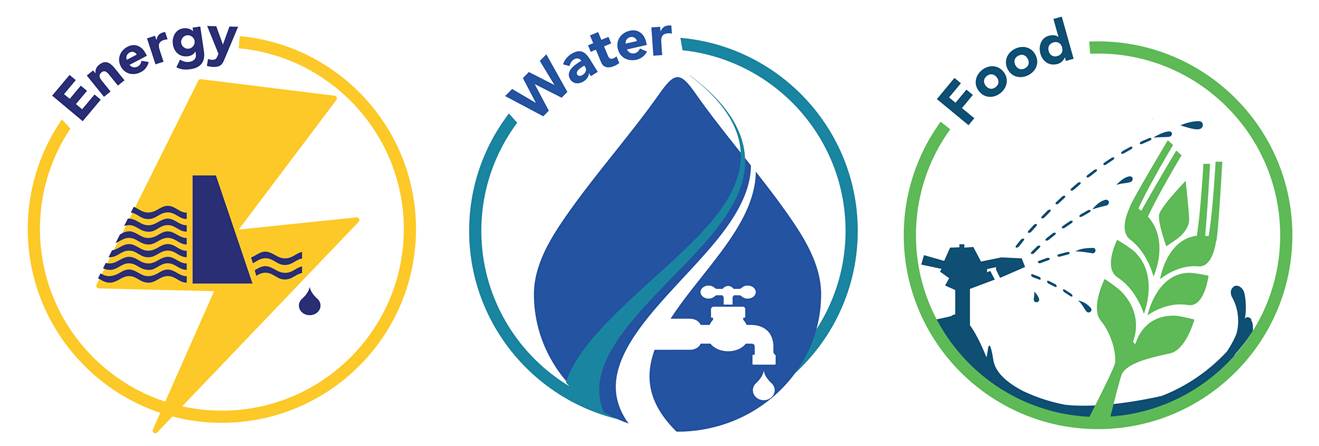 Syllabus Link:The implications of climate change for the water-food-energy nexusDetailed examples of two countries with contrasting levels of resource security Task: In teams of 2-3 you re to investigate climate changes likely impact on resource security and the nexus related to a specific country. The two countries we will investigate are India and the USA. There is a case study of the South Asia in your textbook, you can use this as a template and an additional case study.There are resources on adorngeo, in a shared google drive and in print form to support your investigationFormat: You are to produce a written report on the implications of climate change on the nexus. This should be in google docs so it can easily be shared. Make sure you include relevant visuals and maps.Your report should include:A background to your countryPopulationIncome level and UN HDI rankingCurrent climate or climate classificationCurrent situation in terms of water, food & energy securityPossible future scenarios of the impact of climate change in terms of water, food & energy securityInterface between water, food & energyPossible adaptionsA summary of your finidings